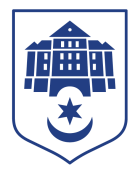 ТЕРНОПІЛЬСЬКА МІСЬКА РАДАПОСТІЙНА КОМІСІЯз питань бюджету та фінансівПротокол засідання комісії №6Від 28.12.2020Всього членів комісії: (9)	Паньків Наталія, Баб`юк Марія, Вонс Ігор, Гевко Віктор, Ергешов Рустам, Похиляк Ольга, Сиротюк Михайло, Смик Олександр, Фартушняк ЮрійПрисутні члени комісії: (9) Паньків Наталія, Баб`юк  Марія, Ергешов Рустам, Похиляк Ольга, Сиротюк Михайло, Смик Олександр, Фартушняк Юрій, Гевко Віктор, Вонс Ігор Відсутні члени комісії:   (0)  Кворум є. Засідання комісії правочинне.На засідання комісії запрошені:Надія Кучер – начальник фінансового управління;Наталія Вихрущ – головний спеціаліст організаційного відділу ради управління організаційно-виконавчої роботи.Головуюча – голова комісії  Наталія ПаньківВИСТУПИЛА: 	голова комісії  Наталія Паньків із пропозицією сформувати порядок денний проектом рішення виконавчого комітету міської ради «Про внесення змін  до місцевого бюджету Тернопільської міської територіальної громади на 2020 рік».Результати голосування за затвердження порядку денного: За-9, проти-0, утримались-0. Рішення прийнято.ВИРІШИЛИ:	Затвердити порядок денний:Порядок денний засідання:Перше питання порядку денногоСЛУХАЛИ: 	Про внесення змін до місцевого бюджету Тернопільської міської територіальної громади на 2020 рік»ДОПОВІДАЛА:	Надія КучерРезультати голосування за проект рішення За - 9, проти-0, утримались-0 . Рішення прийнято.ВИРІШИЛИ:	Погодити проект рішення виконавчого комітету міської ради «Про внесення змін  до місцевого бюджету Тернопільської міської територіальної громади на 2020 рік».	Голова комісії					Наталія ПАНЬКІВСекретар комісії					Рустам ЕРГЕШОВ№п/пНазва проекту рішенняРішення виконавчого комітету «Про внесення змін  до місцевого бюджету Тернопільської міської територіальної громади на 2020 рік»